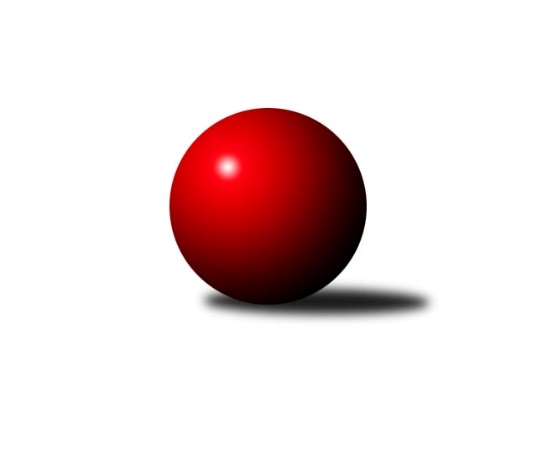 Č.18Ročník 2017/2018	15.2.2018Nejlepšího výkonu v tomto kole: 2529 dosáhlo družstvo: TJ Sparta Praha BMistrovství Prahy 3 2017/2018Výsledky 18. kolaSouhrnný přehled výsledků:TJ Sparta Praha B	- KK Konstruktiva Praha E	7:1	2529:2420	10.0:2.0	12.2.KK Dopravní podniky Praha C	- TJ Praga Praha B	5:3	2271:2268	5.0:7.0	13.2.TJ Astra  Zahradní Město C	- SK Rapid Praha A	3.5:4.5	2366:2416	6.0:6.0	13.2.SC Radotín B	- Slavoj Velké Popovice B	2:6	2149:2232	3.0:9.0	13.2.TJ Sokol Rudná D	- TJ Sokol Praha-Vršovice C	5:3	2129:2115	7.5:4.5	15.2.SK Uhelné sklady D	- SK Meteor Praha C	5:3	2336:2242	6.0:6.0	15.2.KK Konstruktiva D	- KK Dopravní podniky Praha B	6:2	2451:2360	8.0:4.0	15.2.Tabulka družstev:	1.	KK Konstruktiva D	18	15	2	1	90.5 : 53.5 	117.0 : 99.0 	 2387	32	2.	SK Uhelné sklady D	18	11	2	5	83.5 : 60.5 	112.5 : 103.5 	 2306	24	3.	SK Rapid Praha A	18	10	3	5	82.0 : 62.0 	115.5 : 100.5 	 2363	23	4.	Slavoj Velké Popovice B	18	11	1	6	79.5 : 64.5 	114.0 : 102.0 	 2252	23	5.	KK Dopravní podniky Praha C	19	11	1	7	81.5 : 70.5 	111.0 : 117.0 	 2335	23	6.	KK Konstruktiva Praha E	19	11	0	8	79.0 : 73.0 	108.0 : 120.0 	 2367	22	7.	TJ Sparta Praha B	18	8	1	9	72.5 : 71.5 	111.0 : 105.0 	 2329	17	8.	TJ Sokol Praha-Vršovice C	18	7	2	9	75.5 : 68.5 	115.0 : 101.0 	 2281	16	9.	KK Dopravní podniky Praha B	18	7	1	10	66.0 : 78.0 	107.0 : 109.0 	 2278	15	10.	TJ Praga Praha B	18	5	4	9	73.0 : 71.0 	110.5 : 105.5 	 2294	14	11.	TJ Astra  Zahradní Město C	18	7	0	11	69.0 : 75.0 	118.0 : 98.0 	 2327	14	12.	SK Meteor Praha C	18	6	2	10	69.0 : 75.0 	112.5 : 103.5 	 2267	14	13.	TJ Sokol Rudná D	18	5	1	12	49.5 : 94.5 	86.0 : 130.0 	 2175	11	14.	SC Radotín B	18	2	2	14	45.5 : 98.5 	86.0 : 130.0 	 2213	6Podrobné výsledky kola:	 TJ Sparta Praha B	2529	7:1	2420	KK Konstruktiva Praha E	Vít Fikejzl	 	 193 	 202 		395 	 2:0 	 386 	 	186 	 200		František Vondráček	Jan Vácha	 	 193 	 218 		411 	 2:0 	 389 	 	189 	 200		Vlastimil Chlumský	Kamila Svobodová	 	 199 	 236 		435 	 2:0 	 399 	 	190 	 209		Jiřina Beranová	Jiří Neumajer	 	 222 	 197 		419 	 2:0 	 381 	 	185 	 196		Stanislava Švindlová	Zdeněk Cepl	 	 226 	 179 		405 	 1:1 	 434 	 	216 	 218		Zbyněk Lébl	Miroslav Viktorin	 	 248 	 216 		464 	 1:1 	 431 	 	199 	 232		Bohumír Musilrozhodčí: Nejlepší výkon utkání: 464 - Miroslav Viktorin	 KK Dopravní podniky Praha C	2271	5:3	2268	TJ Praga Praha B	Petr Stoklasa	 	 207 	 195 		402 	 0:2 	 433 	 	212 	 221		Ondřej Maňour	Jaroslav Michálek	 	 201 	 184 		385 	 2:0 	 331 	 	190 	 141		Tomáš Smékal	Jiří Štoček	 	 165 	 158 		323 	 0:2 	 356 	 	169 	 187		Martin Jelínek	Miroslav Málek	 	 175 	 191 		366 	 1:1 	 377 	 	192 	 185		Vít Kluganost	Petra Švarcová	 	 190 	 190 		380 	 1:1 	 378 	 	194 	 184		Petr Kšír	Milan Švarc	 	 216 	 199 		415 	 1:1 	 393 	 	191 	 202		Martin Kovářrozhodčí: Nejlepší výkon utkání: 433 - Ondřej Maňour	 TJ Astra  Zahradní Město C	2366	3.5:4.5	2416	SK Rapid Praha A	Marek Sedlák	 	 196 	 199 		395 	 2:0 	 366 	 	195 	 171		Josef Pokorný	Radovan Šimůnek	 	 205 	 248 		453 	 2:0 	 387 	 	175 	 212		Vojtěch Roubal	Tomáš Kudweis	 	 170 	 207 		377 	 1:1 	 377 	 	190 	 187		Jiří Hofman	Jakub Jetmar	 	 173 	 174 		347 	 0:2 	 431 	 	226 	 205		Vítěslav Hampl	Petr Peřina	 	 167 	 203 		370 	 0:2 	 436 	 	226 	 210		Martin Podhola	Vojtěch Kostelecký	 	 224 	 200 		424 	 1:1 	 419 	 	210 	 209		Petr Valtarozhodčí: Nejlepší výkon utkání: 453 - Radovan Šimůnek	 SC Radotín B	2149	2:6	2232	Slavoj Velké Popovice B	Radek Pauk	 	 199 	 184 		383 	 2:0 	 305 	 	157 	 148		Gabriela Jirásková	Martin Šimek	 	 159 	 188 		347 	 0:2 	 405 	 	214 	 191		Ladislav Musil	Květa Dvořáková	 	 169 	 195 		364 	 0:2 	 385 	 	188 	 197		Emilie Somolíková	Miloš Dudek	 	 180 	 178 		358 	 0:2 	 388 	 	195 	 193		Čeněk Zachař	Tatiana Vydrová	 	 169 	 203 		372 	 1:1 	 342 	 	177 	 165		Petr Kapal	Jan Kalina	 	 160 	 165 		325 	 0:2 	 407 	 	191 	 216		Tomáš Jícharozhodčí: Nejlepší výkon utkání: 407 - Tomáš Jícha	 TJ Sokol Rudná D	2129	5:3	2115	TJ Sokol Praha-Vršovice C	Petr Fišer	 	 177 	 183 		360 	 0:2 	 366 	 	180 	 186		Kateřina Tomšů	Václav Vejvoda	 	 155 	 171 		326 	 0.5:1.5 	 345 	 	174 	 171		Karel Wolf	Jana Fišerová	 	 174 	 163 		337 	 1:1 	 359 	 	166 	 193		Vladimír Strnad	Helena Machulková	 	 160 	 165 		325 	 2:0 	 308 	 	157 	 151		Jaroslav Bělohlávek	Jaroslav Mařánek	 	 184 	 187 		371 	 2:0 	 361 	 	180 	 181		Jana Myšičková	Luboš Machulka	 	 218 	 192 		410 	 2:0 	 376 	 	188 	 188		Václav Rauvolfrozhodčí: Nejlepší výkon utkání: 410 - Luboš Machulka	 SK Uhelné sklady D	2336	5:3	2242	SK Meteor Praha C	Jana Dušková	 	 198 	 217 		415 	 2:0 	 302 	 	166 	 136		Jiří Třešňák	Jindra Kafková	 	 181 	 210 		391 	 1:1 	 396 	 	193 	 203		Karel Mašek	Jitka Kudějová	 	 199 	 187 		386 	 1:1 	 410 	 	230 	 180		Jiří Svoboda	Libor Povýšil	 	 184 	 213 		397 	 1:1 	 379 	 	201 	 178		Jiří Novotný	Stanislava Sábová	 	 204 	 183 		387 	 1:1 	 368 	 	176 	 192		Václav Šrajer	Petr Štich	 	 179 	 181 		360 	 0:2 	 387 	 	192 	 195		Zdeněk Míkarozhodčí: Nejlepší výkon utkání: 415 - Jana Dušková	 KK Konstruktiva D	2451	6:2	2360	KK Dopravní podniky Praha B	Jiří Čihák	 	 215 	 206 		421 	 2:0 	 388 	 	183 	 205		Einar Bareš	Jan Váňa	 	 217 	 179 		396 	 1:1 	 368 	 	170 	 198		Dagmar Svobodová	Petr Mašek	 	 197 	 170 		367 	 1:1 	 368 	 	173 	 195		st. Hnátek st.	Vojtěch Máca	 	 191 	 200 		391 	 1:1 	 396 	 	208 	 188		Jindřich Habada	Jaroslav Pleticha ml.	 	 229 	 210 		439 	 2:0 	 417 	 	211 	 206		Miroslav Tomeš	Šarlota Smutná	 	 226 	 211 		437 	 1:1 	 423 	 	200 	 223		Antonín Švarcrozhodčí: Nejlepší výkon utkání: 439 - Jaroslav Pleticha ml.Pořadí jednotlivců:	jméno hráče	družstvo	celkem	plné	dorážka	chyby	poměr kuž.	Maximum	1.	Jaroslav Pleticha  ml.	KK Konstruktiva D	432.57	295.8	136.7	3.6	9/9	(475)	2.	Bohumír Musil 	KK Konstruktiva Praha E	417.43	288.2	129.2	7.0	8/8	(481)	3.	Ondřej Maňour 	TJ Praga Praha B	417.28	286.2	131.1	6.1	10/10	(450)	4.	Radovan Šimůnek 	TJ Astra  Zahradní Město C	417.03	295.1	121.9	5.5	10/10	(453)	5.	Václav Rauvolf 	TJ Sokol Praha-Vršovice C	416.71	287.7	129.0	7.9	8/8	(467)	6.	Ladislav Musil 	Slavoj Velké Popovice B	416.63	292.4	124.2	8.4	8/9	(445)	7.	Miroslav Viktorin 	TJ Sparta Praha B	413.92	290.4	123.5	8.1	9/10	(464)	8.	Vojtěch Kostelecký 	TJ Astra  Zahradní Město C	413.00	281.7	131.3	4.0	10/10	(451)	9.	Martin Podhola 	SK Rapid Praha A	412.70	288.9	123.8	7.2	8/8	(469)	10.	Petr Stoklasa 	KK Dopravní podniky Praha C	412.70	288.2	124.5	7.1	9/9	(450)	11.	Jindra Kafková 	SK Uhelné sklady D	410.43	287.7	122.7	7.5	8/9	(450)	12.	Čeněk Zachař 	Slavoj Velké Popovice B	408.62	285.2	123.5	7.1	7/9	(452)	13.	Petr Valta 	SK Rapid Praha A	406.49	285.4	121.1	6.8	8/8	(458)	14.	Petra Švarcová 	KK Dopravní podniky Praha C	406.42	284.5	121.9	8.7	8/9	(450)	15.	Zbyněk Lébl 	KK Konstruktiva Praha E	405.74	280.7	125.0	7.5	8/8	(435)	16.	Šarlota Smutná 	KK Konstruktiva D	405.55	292.4	113.1	9.4	6/9	(441)	17.	Luboš Machulka 	TJ Sokol Rudná D	403.92	282.8	121.1	8.0	6/9	(431)	18.	Emilie Somolíková 	Slavoj Velké Popovice B	402.39	281.4	121.0	7.2	8/9	(459)	19.	Jan Petráček 	SK Meteor Praha C	402.30	283.7	118.6	8.9	7/10	(488)	20.	Jindřich Habada 	KK Dopravní podniky Praha B	401.96	285.6	116.3	8.0	7/8	(471)	21.	František Pudil 	SK Rapid Praha A	401.69	287.8	113.9	11.6	6/8	(453)	22.	Jana Dušková 	SK Uhelné sklady D	398.61	281.9	116.7	8.6	9/9	(449)	23.	Milan Perman 	KK Konstruktiva Praha E	398.31	281.3	117.0	8.7	7/8	(459)	24.	Jan Váňa 	KK Konstruktiva D	397.75	285.3	112.5	11.1	8/9	(467)	25.	Jiří Čihák 	KK Konstruktiva D	397.53	277.7	119.8	7.9	9/9	(453)	26.	Vít Fikejzl 	TJ Sparta Praha B	397.19	281.2	116.0	9.0	9/10	(430)	27.	Karel Mašek 	SK Meteor Praha C	396.78	286.2	110.6	11.0	9/10	(472)	28.	Milan Švarc 	KK Dopravní podniky Praha C	396.27	275.1	121.1	8.5	9/9	(432)	29.	Petr Fišer 	TJ Sokol Rudná D	394.50	277.1	117.4	10.8	9/9	(452)	30.	Miroslav Tomeš 	KK Dopravní podniky Praha B	393.89	273.1	120.8	7.7	6/8	(419)	31.	Jaroslav Michálek 	KK Dopravní podniky Praha C	393.52	273.5	120.1	7.8	9/9	(421)	32.	Tomáš Kudweis 	TJ Astra  Zahradní Město C	393.44	278.3	115.1	9.6	9/10	(418)	33.	Radek Pauk 	SC Radotín B	392.87	277.9	114.9	9.7	10/10	(436)	34.	Stanislava Sábová 	SK Uhelné sklady D	392.63	276.5	116.1	8.6	8/9	(441)	35.	Jan Vácha 	TJ Sparta Praha B	391.78	282.0	109.8	11.7	7/10	(427)	36.	Vít Kluganost 	TJ Praga Praha B	391.49	279.7	111.8	9.9	10/10	(452)	37.	st. Hnátek  st.	KK Dopravní podniky Praha B	390.68	279.3	111.4	8.9	8/8	(456)	38.	Vítěslav Hampl 	SK Rapid Praha A	389.67	276.3	113.4	9.3	8/8	(431)	39.	Miroslav Málek 	KK Dopravní podniky Praha C	389.52	269.7	119.8	8.8	7/9	(449)	40.	Zdenka Cachová 	KK Konstruktiva D	389.50	277.5	112.0	9.9	7/9	(438)	41.	Karel Wolf 	TJ Sokol Praha-Vršovice C	389.40	275.8	113.6	8.2	8/8	(441)	42.	Marek Sedlák 	TJ Astra  Zahradní Město C	388.67	273.1	115.5	8.0	9/10	(437)	43.	Vojtěch Roubal 	SK Rapid Praha A	387.79	277.2	110.6	11.6	8/8	(428)	44.	Martin Kovář 	TJ Praga Praha B	387.05	278.3	108.7	9.8	9/10	(428)	45.	Kamila Svobodová 	TJ Sparta Praha B	385.30	272.1	113.2	9.8	10/10	(435)	46.	Vlastimil Chlumský 	KK Konstruktiva Praha E	384.73	267.6	117.1	9.6	6/8	(424)	47.	Stanislava Švindlová 	KK Konstruktiva Praha E	384.18	272.9	111.3	9.9	7/8	(406)	48.	Einar Bareš 	KK Dopravní podniky Praha B	383.86	270.6	113.2	11.2	8/8	(435)	49.	Jiří Neumajer 	TJ Sparta Praha B	383.80	274.4	109.4	9.7	8/10	(419)	50.	Tomáš Smékal 	TJ Praga Praha B	383.23	277.3	105.9	11.4	10/10	(424)	51.	Jiřina Beranová 	KK Konstruktiva Praha E	382.63	283.3	99.3	13.3	8/8	(415)	52.	Petr Kšír 	TJ Praga Praha B	382.40	270.7	111.7	10.4	8/10	(422)	53.	Zdeněk Cepl 	TJ Sparta Praha B	382.22	276.8	105.4	12.1	10/10	(451)	54.	Zdeněk Míka 	SK Meteor Praha C	381.69	274.8	106.9	13.3	9/10	(445)	55.	Vladimír Strnad 	TJ Sokol Praha-Vršovice C	381.09	276.4	104.7	11.0	8/8	(440)	56.	Jana Myšičková 	TJ Sokol Praha-Vršovice C	380.59	276.9	103.7	11.6	7/8	(404)	57.	Antonín Švarc 	KK Dopravní podniky Praha B	378.90	270.9	108.0	10.3	6/8	(423)	58.	Tatiana Vydrová 	SC Radotín B	378.35	275.2	103.1	12.2	7/10	(423)	59.	Martin Jelínek 	TJ Praga Praha B	377.82	269.6	108.2	9.8	10/10	(404)	60.	Václav Šrajer 	SK Meteor Praha C	376.29	276.4	99.9	11.3	10/10	(452)	61.	Jitka Kudějová 	SK Uhelné sklady D	376.00	270.9	105.1	11.8	8/9	(425)	62.	Petr Kapal 	Slavoj Velké Popovice B	375.64	270.1	105.6	11.7	9/9	(444)	63.	Petr Mašek 	KK Konstruktiva D	375.52	265.1	110.4	11.3	6/9	(432)	64.	Ivo Vávra 	TJ Sokol Praha-Vršovice C	375.44	272.2	103.3	11.8	6/8	(413)	65.	Josef Pokorný 	SK Rapid Praha A	375.02	272.0	103.0	11.3	7/8	(423)	66.	Jiří Štoček 	KK Dopravní podniky Praha C	374.80	272.7	102.1	12.9	8/9	(436)	67.	Jiří Svoboda 	SK Meteor Praha C	374.28	275.3	98.9	13.4	9/10	(446)	68.	František Vondráček 	KK Konstruktiva Praha E	371.56	261.9	109.7	11.0	6/8	(423)	69.	Libor Povýšil 	SK Uhelné sklady D	369.64	263.6	106.1	12.5	8/9	(415)	70.	Jaroslav Mařánek 	TJ Sokol Rudná D	368.77	268.7	100.1	13.5	9/9	(414)	71.	Eva Hucková 	SC Radotín B	367.46	267.1	100.3	12.7	7/10	(396)	72.	Miloš Dudek 	SC Radotín B	365.10	260.0	105.1	12.1	8/10	(404)	73.	Pavel Šimek 	SC Radotín B	361.93	264.5	97.5	12.8	8/10	(387)	74.	Jiří Lankaš 	TJ Sparta Praha B	361.92	262.0	99.9	13.5	8/10	(407)	75.	Martin Kozdera 	TJ Astra  Zahradní Město C	361.21	270.1	91.1	16.1	7/10	(381)	76.	Petr Štich 	SK Uhelné sklady D	360.64	258.2	102.5	13.9	7/9	(428)	77.	Dagmar Svobodová 	KK Dopravní podniky Praha B	359.17	254.4	104.8	11.9	8/8	(378)	78.	Lucie Hlavatá 	TJ Astra  Zahradní Město C	349.91	256.6	93.3	16.1	7/10	(396)	79.	Martin Šimek 	SC Radotín B	348.56	259.7	88.9	16.4	8/10	(394)	80.	Václav Vejvoda 	TJ Sokol Rudná D	347.14	256.7	90.4	14.0	9/9	(399)	81.	Jana Fišerová 	TJ Sokol Rudná D	345.59	256.7	88.9	16.1	9/9	(380)	82.	Vladimír Dvořák 	SC Radotín B	344.48	249.9	94.6	14.1	7/10	(380)	83.	Markéta Dymáčková 	Slavoj Velké Popovice B	340.76	251.4	89.4	14.4	6/9	(408)	84.	Gabriela Jirásková 	Slavoj Velké Popovice B	336.50	254.8	81.8	17.4	7/9	(380)	85.	Eva Václavková 	Slavoj Velké Popovice B	322.71	244.4	78.4	17.2	7/9	(367)		Tomáš Jícha 	Slavoj Velké Popovice B	410.69	279.0	131.7	6.0	5/9	(438)		Jiří Novotný 	SK Meteor Praha C	406.89	285.2	121.7	10.6	3/10	(429)		Pavel Pavlíček 	TJ Sparta Praha B	404.00	280.0	124.0	5.0	1/10	(404)		Vojtěch Máca 	KK Konstruktiva D	397.44	294.2	103.2	14.0	3/9	(426)		Antonín Tůma 	SK Rapid Praha A	394.50	279.2	115.3	7.8	3/8	(418)		Lukáš Korta 	KK Konstruktiva D	391.40	280.2	111.2	10.8	5/9	(448)		Jaroslav Klíma 	SK Uhelné sklady D	387.27	276.4	110.9	10.2	5/9	(422)		Květa Dvořáková 	SC Radotín B	383.31	274.6	108.7	10.9	6/10	(424)		Jaroslav Zahrádka 	KK Konstruktiva D	379.22	266.9	112.3	10.1	3/9	(432)		Jiří Cernstein 	SK Meteor Praha C	374.13	273.3	100.8	14.2	5/10	(467)		Jiří Hofman 	SK Rapid Praha A	373.33	269.8	103.5	9.3	4/8	(405)		Jakub Jetmar 	TJ Astra  Zahradní Město C	371.79	271.5	100.3	12.4	6/10	(405)		Kateřina Tomšů 	TJ Sokol Praha-Vršovice C	366.00	259.0	107.0	11.0	1/8	(366)		Petr Peřina 	TJ Astra  Zahradní Město C	365.56	265.7	99.9	14.2	4/10	(434)		Jaroslav Novák 	SK Meteor Praha C	365.33	268.3	97.1	15.2	5/10	(416)		Vlasta Nováková 	SK Uhelné sklady D	363.00	268.1	94.9	14.6	5/9	(398)		Kryštof Maňour 	TJ Praga Praha B	362.00	263.7	98.3	14.8	3/10	(391)		Karel Svitavský 	TJ Sokol Praha-Vršovice C	359.20	264.0	95.2	13.0	5/8	(422)		Luboš Kučera 	TJ Sokol Praha-Vršovice C	358.75	257.5	101.3	13.3	2/8	(381)		Martin Štochl 	KK Dopravní podniky Praha B	358.20	257.2	101.0	13.8	5/8	(413)		Bohumil Plášil 	KK Dopravní podniky Praha B	355.00	239.0	116.0	9.0	1/8	(355)		Lukáš Jirsa 	TJ Praga Praha B	353.50	247.5	106.0	14.0	1/10	(365)		Jaroslav Bělohlávek 	TJ Sokol Praha-Vršovice C	353.25	255.6	97.6	14.6	4/8	(418)		Jan Kalina 	SC Radotín B	352.75	255.3	97.5	14.5	2/10	(376)		Zdeněk Mašek 	TJ Sokol Rudná D	342.38	246.3	96.1	14.9	4/9	(352)		Jan Kratochvíl 	Slavoj Velké Popovice B	339.00	251.0	88.0	18.0	1/9	(339)		Jiří Třešňák 	SK Meteor Praha C	338.27	258.0	80.2	19.8	6/10	(448)		Miloslav Dvořák 	TJ Sokol Rudná D	336.80	253.9	82.9	17.2	5/9	(368)		Helena Machulková 	TJ Sokol Rudná D	329.00	243.5	85.6	16.6	5/9	(360)		Radil Karel 	TJ Sokol Praha-Vršovice C	328.88	241.9	87.0	16.8	4/8	(356)		Pavel Brož 	TJ Sokol Praha-Vršovice C	315.00	246.0	69.0	18.0	1/8	(315)		Karel Hnátek  ml.	KK Dopravní podniky Praha C	312.00	244.4	67.6	21.4	5/9	(328)		Ivana Bandasová 	Slavoj Velké Popovice B	241.00	199.0	42.0	38.0	1/9	(241)Sportovně technické informace:Starty náhradníků:registrační číslo	jméno a příjmení 	datum startu 	družstvo	číslo startu11242	Petr Stoklasa	13.02.2018	KK Dopravní podniky Praha C	7x5052	Vítězslav Hampl	13.02.2018	SK Rapid Praha A	3x865	Jan Váňa	15.02.2018	KK Konstruktiva D	3x15064	Zdeněk Cepl	12.02.2018	TJ Sparta Praha B	5x23251	Petr Štich	15.02.2018	SK Uhelné sklady D	3x23232	Martin Šimek	13.02.2018	SC Radotín B	5x9966	Jaroslav Bělohlávek	15.02.2018	TJ Sokol Praha-Vršovice C	5x10207	Jindřich Habada	15.02.2018	KK Dopravní podniky Praha B	5x831	Dagmar Svobodová	15.02.2018	KK Dopravní podniky Praha B	5x4389	Karel Hnátek st.	15.02.2018	KK Dopravní podniky Praha B	5x836	Antonín Švarc	15.02.2018	KK Dopravní podniky Praha B	5x5163	Martin Podhola	13.02.2018	SK Rapid Praha A	5x9626	Jiří Třešňák	15.02.2018	SK Meteor Praha C	3x751	Miroslav Tomeš	15.02.2018	KK Dopravní podniky Praha B	4x20148	Petr Peřina	13.02.2018	TJ Astra  Zahradní Město C	2x20405	Jakub Jetmar	13.02.2018	TJ Astra  Zahradní Město C	5x20144	Tomáš Kudweis	13.02.2018	TJ Astra  Zahradní Město C	4x20149	Vojtěch Kostelecký	13.02.2018	TJ Astra  Zahradní Město C	7x20143	Marek Sedlák	13.02.2018	TJ Astra  Zahradní Město C	6x20146	Radovan Šimůnek	13.02.2018	TJ Astra  Zahradní Město C	6x22753	Petr Mašek	15.02.2018	KK Konstruktiva D	5x16398	Helena Machulková	15.02.2018	TJ Sokol Rudná D	5x16819	Luboš Machulka	15.02.2018	TJ Sokol Rudná D	5x19345	Vlastimil Chlumský	12.02.2018	KK Konstruktiva Praha E	6x894	Vojtěch Máca	15.02.2018	KK Konstruktiva D	4x16602	Vít Fikejzl	12.02.2018	TJ Sparta Praha B	5x9485	Květa Dvořáková	13.02.2018	SC Radotín B	2x13398	Ladislav Musil	13.02.2018	Slavoj Velké Popovice B	5x20059	Emilie Somolíková	13.02.2018	Slavoj Velké Popovice B	5x22958	Jiří Štoček	13.02.2018	KK Dopravní podniky Praha C	6x13788	Stanislava Sábová	15.02.2018	SK Uhelné sklady D	4x1366	Vladimír Strnad	15.02.2018	TJ Sokol Praha-Vršovice C	6x5169	Jiří Novotný	15.02.2018	SK Meteor Praha C	5x782	Miroslav Málek	13.02.2018	KK Dopravní podniky Praha C	4x853	František Vondráček	12.02.2018	KK Konstruktiva Praha E	5x1152	Jiří Hofman	13.02.2018	SK Rapid Praha A	3x1172	Petr Valta	13.02.2018	SK Rapid Praha A	5x1070	Vít Kluganost	13.02.2018	TJ Praga Praha B	5x16840	Šarlota Smutná	15.02.2018	KK Konstruktiva D	5x1134	Miroslav Viktorin	12.02.2018	TJ Sparta Praha B	5x19554	Jan Vácha	12.02.2018	TJ Sparta Praha B	3x9891	Jiří Čihák	15.02.2018	KK Konstruktiva D	5x10974	Čeněk Zachař	13.02.2018	Slavoj Velké Popovice B	5x24714	Gabriela Jirásková	13.02.2018	Slavoj Velké Popovice B	2x2590	Petr Kapal	13.02.2018	Slavoj Velké Popovice B	5x12386	Tomáš Jícha	13.02.2018	Slavoj Velké Popovice B	4x10844	Zdeněk Míka	15.02.2018	SK Meteor Praha C	4x823	Jana Myšičková	15.02.2018	TJ Sokol Praha-Vršovice C	5x10964	Petr Fišer	15.02.2018	TJ Sokol Rudná D	5x15375	Jana Fišerová	15.02.2018	TJ Sokol Rudná D	5x10877	Jaroslav Pleticha ml.	15.02.2018	KK Konstruktiva D	7x21902	Václav Vejvoda	15.02.2018	TJ Sokol Rudná D	5x14500	Jaroslav Michálek	13.02.2018	KK Dopravní podniky Praha C	6x15623	Václav Rauvolf	15.02.2018	TJ Sokol Praha-Vršovice C	5x21550	Radek Pauk	13.02.2018	SC Radotín B	5x14518	Petra Švarcová	13.02.2018	KK Dopravní podniky Praha C	6x14519	Milan Švarc	13.02.2018	KK Dopravní podniky Praha C	6x2541	Einar Bareš	15.02.2018	KK Dopravní podniky Praha B	5x14611	Jaroslav Mařánek	15.02.2018	TJ Sokol Rudná D	5x18159	Martin Jelínek	13.02.2018	TJ Praga Praha B	4x13790	Jana Dušková	15.02.2018	SK Uhelné sklady D	6x1289	Jitka Kudějová	15.02.2018	SK Uhelné sklady D	5x17862	Libor Povýšil	15.02.2018	SK Uhelné sklady D	4x1288	Jindra Kafková	15.02.2018	SK Uhelné sklady D	5x17966	Tomáš Smékal	13.02.2018	TJ Praga Praha B	4x23739	Jiří Neumajer	12.02.2018	TJ Sparta Praha B	5x2705	Stanislava Švindlová	12.02.2018	KK Konstruktiva Praha E	6x2707	Jiřina Beranová	12.02.2018	KK Konstruktiva Praha E	6x10871	Bohumír Musil	12.02.2018	KK Konstruktiva Praha E	7x4467	Vojtěch Roubal	13.02.2018	SK Rapid Praha A	5x1404	Josef Pokorný	13.02.2018	SK Rapid Praha A	5x13562	Kamila Svobodová	12.02.2018	TJ Sparta Praha B	4x23635	Zbyněk Lébl	12.02.2018	KK Konstruktiva Praha E	7x13850	Karel Wolf	15.02.2018	TJ Sokol Praha-Vršovice C	6x21204	Miloš Dudek	13.02.2018	SC Radotín B	4x20994	Taťjana Vydrová	13.02.2018	SC Radotín B	5x6108	Jan Kalina	13.02.2018	SC Radotín B	1x20739	Ondřej Maňour	13.02.2018	TJ Praga Praha B	5x20738	Petr Kšír	13.02.2018	TJ Praga Praha B	4x20740	Martin Kovář	13.02.2018	TJ Praga Praha B	3x5879	Karel Mašek	15.02.2018	SK Meteor Praha C	5x5880	Jiří Svoboda	15.02.2018	SK Meteor Praha C	3x5881	Václav Šrajer	15.02.2018	SK Meteor Praha C	4x19645	Kateřina Tomšů	15.02.2018	TJ Sokol Praha-Vršovice C	1x
Hráči dopsaní na soupisku:registrační číslo	jméno a příjmení 	datum startu 	družstvo	Program dalšího kola:19. kolo20.2.2018	út	17:30	KK Dopravní podniky Praha B - SC Radotín B	21.2.2018	st	17:30	TJ Sokol Praha-Vršovice C - KK Konstruktiva D	22.2.2018	čt	17:00	SK Meteor Praha C - TJ Sparta Praha B	22.2.2018	čt	17:30	Slavoj Velké Popovice B - SK Rapid Praha A	22.2.2018	čt	17:30	SK Uhelné sklady D - TJ Astra  Zahradní Město C	22.2.2018	čt	18:00	TJ Praga Praha B - TJ Sokol Rudná D	Nejlepší šestka kola - absolutněNejlepší šestka kola - absolutněNejlepší šestka kola - absolutněNejlepší šestka kola - absolutněNejlepší šestka kola - dle průměru kuželenNejlepší šestka kola - dle průměru kuželenNejlepší šestka kola - dle průměru kuželenNejlepší šestka kola - dle průměru kuželenNejlepší šestka kola - dle průměru kuželenPočetJménoNázev týmuVýkonPočetJménoNázev týmuPrůměr (%)Výkon5xMiroslav ViktorinAC Sparta4646xOndřej MaňourPraga Praha B116.494334xRadovan ŠimůnekTJ Astra  Zahra4533xMiroslav ViktorinAC Sparta115.5146411xJaroslav Pleticha ml.Konstruktiva D4393xRadovan ŠimůnekTJ Astra  Zahra115.164534xŠarlota SmutnáKonstruktiva D4377xLuboš MachulkaRudná D112.224106xMartin PodholaSK Rapid Praha 4361xMilan ŠvarcDP C111.654151xKamila SvobodováAC Sparta4354xMartin PodholaSK Rapid Praha 110.83436